		Accord		Concernant l’adoption de Règlements techniques harmonisés de l’ONU applicables aux véhicules à roues et aux équipements et pièces susceptibles d’être montés ou utilisés sur les véhicules à roues et les conditions de reconnaissance réciproque des homologations délivrées conformément à ces Règlements*(Révision 3, comprenant les amendements entrés en vigueur le 14 septembre 2017)_________		Additif 73 − Règlement ONU no 74		Révision 2 − Amendement 8Complément 13 à la série 01 d’amendements − Date d’entrée en vigueur :  30 septembre 2021		Prescriptions uniformes relatives à l’homologation des véhicules 
de catégorie L1 en ce qui concerne l’installation des dispositifs d’éclairage et de signalisation lumineuseLe présent document est communiqué uniquement à titre d’information. Le texte authentique, juridiquement contraignant, est celui du document ECE/TRANS/WP.29/2021/35.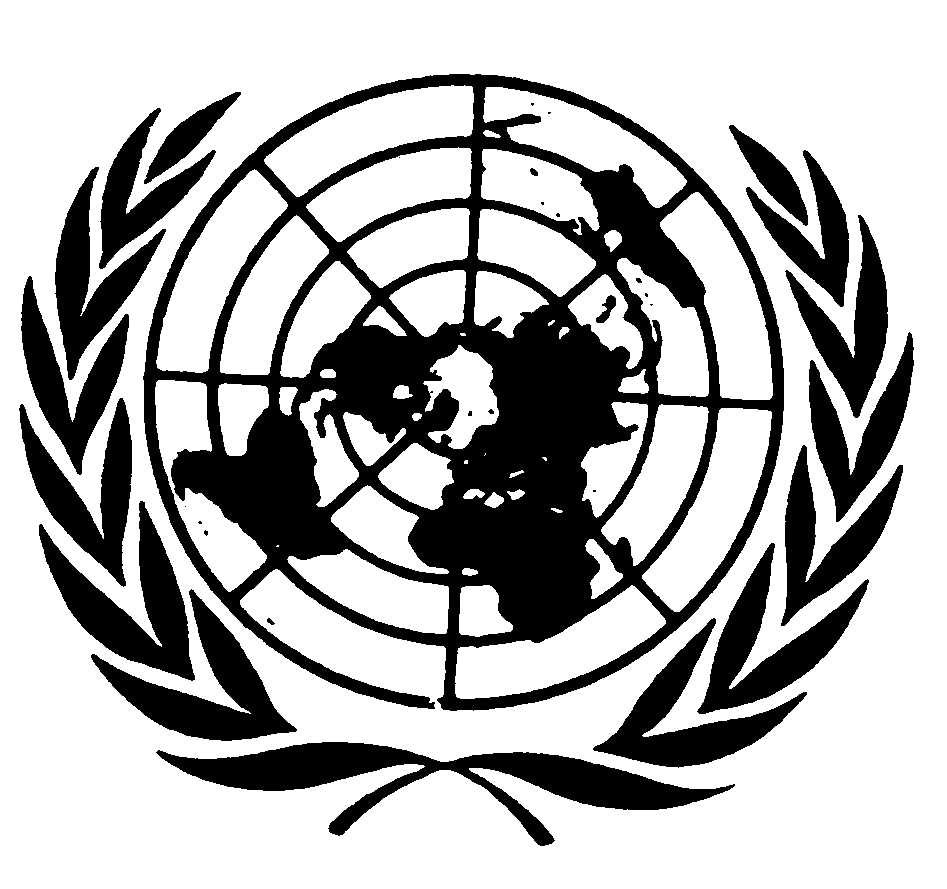 Paragraphe 6.1.1, lire :« 6.1.1	Nombre…g)	La classe A, B, BS, CS, DS ou ES du Règlement ONU no 149. ».Paragraphe 6.2.1, et note de bas de page*, lire :« 6.2.1	Nombre…i)	La classe A, B, AS*, BS, CS, DS ou ES du Règlement ONU no 149.	*	Projecteurs de la classe A du Règlement ONU no 113 à modules DEL ou de la classe AS du Règlement ONU no 149 à modules DEL seulement sur les véhicules dont la vitesse par construction ne dépasse pas 25 km/h. ».E/ECE/324/Rev.1/Add.73/Rev.2/Amend.8−E/ECE/TRANS/505/Rev.1/Add.73/Rev.2/Amend.8E/ECE/324/Rev.1/Add.73/Rev.2/Amend.8−E/ECE/TRANS/505/Rev.1/Add.73/Rev.2/Amend.88 décembre 2021